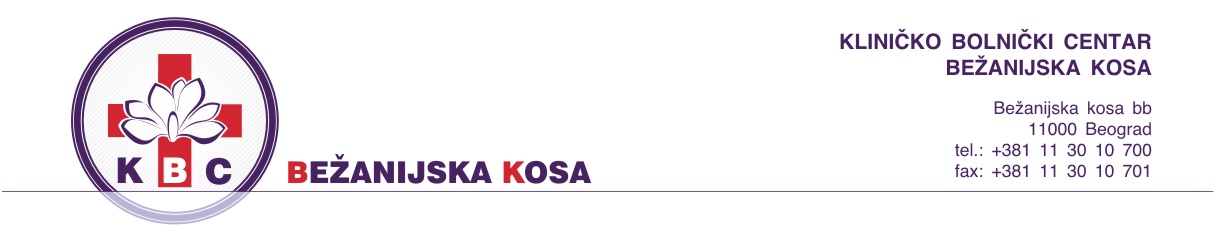                                                                                                                                                                                                                        Број: 4207/5а-2                                                                                                                                                                                          Датум:17.07.2019.год.На основу члана 63. став 1. Закона о јавним набавкама (“Службени Гласник Републике Србије“ 124/12,14/15 и 68/15),  Наручилац вршиИЗМЕНУ И ДОПУНУ КОНКУРСНЕ ДОКУМЕНТАЦИЈЕу вези са припремањем понуда за јавну набавку добара –Санитетски потрошни материјал за интервентну кардиологију, ЈН ОП 24Д/19 Измена и допуна конкурсне документације се односи на страни 6-7 –тачка 3.1. Tехничка спецификација за партију 11 и 27  мења се и гласина странaма 42 – 51 –Спецификација добра за партијe 11 и 27  мења се и гласи													КОМИСИЈА ЗА ЈАВНЕ НАБАВКЕ                                                                                                                                                 			ЈН ОП 24Д/19  11Indeflator u setu-komplet, spric za dilataciju sa manometrom od 35 atm(sa visokim pritiskom)kom37027Jednokratna sterilna zaštita dimenzija  95х115 četvrtasta sa lepljivom trakom za fiksiranje, izrađena od polietilena, pravilno namotana, tako da omogućava lako postavljanje, IS fabrički 56gr/m2, PP 30gr/m2, laminirani PE 25mkom2.125Р. бројПартија 11- Indeflator u setu-kompletЈединица мереOквирне количинеЈединична цена без ПДВ-аЈединична цена са ПДВУкупна цена без ПДВУкупан износ ПДВ1Indeflator u setu-komplet, spric za dilataciju sa manometrom od 35 atm (sa visokim pritiskom) kom270Р. бројПартија 27-    Jednokratna sterilna zaštita dimenzija 13x235sa lepljivom trakom za fiksiranjeЈединица мереOквирне количинеЈединична цена без ПДВ-аЈединична цена са ПДВУкупна цена без ПДВУкупан износ ПДВУкупна  цена са ПДВПрозвођач/ комерцијални назив производа1Jednokratna sterilna zaštita dimenzija 95х115 četvrtasta sa lepljivom trakom za fiksiranje, izrađena od polietilena, pravilno namotana, tako da omogućava lako postavljanje, IS fabrički 56gr/m2, PP 30gr/m2, laminirani PE 25mikronakom2.125